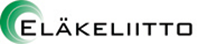 Ristiinan yhdistysTIIVISTELMÄ HALLITUKSEN 8.1.2021 KOKOUKSESTAUusi vuosi tuo mukanaan uusia tapoja. Yhtenä uudistuksena hallitus päätti laatia kokouksistaan tiivistelmän yhdistyksen nettisivuille. Tämä on ensimmäinen yhteenveto, jossa esitetään tiivistetysti hallituskokouksen päällimmäiset asiat. Tarkoitus on, että jokaisesta kokouksesta tehdään samantyyppinen tiivistelmä. Sihteeri ottaa mielellään vastaan ehdotuksia ja palautetta yhteenvedosta sekä sen tarpeellisuudesta. Yhdistyksen vetovoimaan, kiinnostavuuteen, toimintaan ja näkyvyyteen vaikuttavat yhdistyksen toimihenkilöaktiivit ja jäsenistö kokonaisuudessaan. Merkittävin asia hallituksen kokouksessa olivat vastuuhenkilöiden valinnat kaikkiin kerhoihin ja harrasteryhmiin. Tarkastellessaan viime vuoden lopun toimintaa hallitus totesi, että valitettavasti perinteiseen tapaan ei voitu koronan vuoksi toimia. Yhdistys oli kuitenkin omalla näyttelyosastolla mukana joulukauden avajaismarkkinoilla Ristiinassa, jossa yhteydessä jaettiin sekä tietoa eläkeläistoiminnasta että kettukarkkeja. Kaikille yhdistyksen jäsenille jaettiin jouluksi talkoilla Iloa elämään! -lehti. Todettiin, että posteljooneille hankaluutta aiheutti jonkin verran se, että postilaatikoissa ei ole kaikilla nimiä ja talonnumeroita. Hallitus päätti perua kevätkauden ensimmäisen jäsentapaamisen (11.1.). Samalla päätettiin, että seuraavien jäsentapaamisten järjestämisestä sovitaan tulevassa 10.2. hallituksen kokouksessa, jahka koronan osallistujasuositukset täsmentyvät.Hallituksen jäsenet kirjautuivat jäseniksi perustettavalle Maaseudun Sivistysliiton kurssille. Kurssin tarkoitus on kehittää yhdistystoimintaa. Hallitus kävi läpi kerhojen jäsenille suunnatun kyselyn tulokset. Todettiin, että kerhot pystyivät kokoontumaan syksyllä vain rajoitetusti. Käytiin läpi erittäin myönteinen palaute korttipeli-, mölkky-, keilailu- ja iloiset laulajat – kerhoille ja kirjattiin kehittämisideat jatkopohdintoihin. Päätettiin pitää seuraava hallituksen kokous 12.2. klo 10, jossa yhteydessä päätetään myös kevätkokouksen ajankohta.Terveisin, sihteeri-Hannu